团体标准T/JPH XXXX—XXXX化工企业数智化环保管家服务规范Service specification of digital intelligent environmental protection housekeeper in chemical enterprises征求意见稿XXXX - XX - XX发布XXXX - XX - XX实施济宁市品牌建设促进会  发布前    言本文件按照GB/T1.1-2020《标准化工作导则 第1部分：标准化文件的结构和起草规则》的规定起草。本文件由山东君致环保科技有限公司提出。本文件由济宁市品牌建设促进会归口。本文件起草单位：本文件主要起草人：范围为保证文本的不当传播，请致电0537-2580803索取。ICS  29.220.20CCS  K 84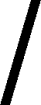 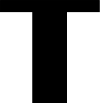 